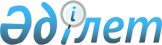 Қостанай қаласы әкімінің 2014 жылғы 10 ақпандағы № 2 "Қостанай қаласының аумағында сайлау учаскелерін құру туралы" шешіміне өзгерістер енгізу туралы
					
			Күшін жойған
			
			
		
					Қостанай облысы Қостанай қаласы әкімінің 2017 жылғы 27 ақпандағы № 3 шешімі. Қостанай облысының Әділет департаментінде 2017 жылғы 15 наурызда № 6908 болып тіркелді. Күші жойылды - Қостанай облысы Қостанай қаласы әкімінің 2018 жылғы 16 қарашадағы № 3 шешімімен
      Ескерту. Күші жойылды - Қостанай облысы Қостанай қаласы әкімінің 16.11.2018 № 3 шешімімен (алғашқы ресми жарияланған күнінен кейін күнтізбелік он күн өткен соң қолданысқа енгізіледі).
      "Қазақстан Республикасындағы сайлау туралы" 1995 жылғы 28 қыркүйектегі Қазақстан Республикасы Конституциялық заңының 23-бабына сәйкес, қалалық сайлау комиссиясының келісімі бойынша ШЕШІМ ҚАБЫЛДАДЫ:
      1. 2014 жылғы 10 ақпандағы № 2 "Қостанай қаласының аумағында сайлау учаскелерін құру туралы" шешімге (нормативтік құқықтық актілерді мемлекеттік тіркеу тізілімінде № 4493 болып тіркелген, "Наш Костанай" газетінде 2014 жылғы 27 наурызда жарияланған) келесі өзгерістер енгізілсін: 
      көрсетілген шешімнің қосымшасындағы № 15, № 18 сайлау учаскелері осы шешімнің қосымшасына сәйкес жаңа редакцияда жазылсын.
      2. Осы шешімнің орындалуын бақылау "Қостанай қаласы әкімінің аппараты" мемлекеттік мекемесінің басшысына жүктелсін.
      3. Осы шешім алғашқы ресми жарияланған күнінен кейін күнтізбелік он күн өткен соң қолданысқа енгізіледі.
      № 15 сайлау учаскесі
      Шекаралары: С. Баймагамбетов көшесінен Әл-Фараби даңғылы бойынша (жұп жағы № 88-ден № 92-ге дейін) 1 Май көшесіне дейін, 1 Май көшесі бойынша (жұп жағы) Таран көшесіне дейін, Таран көшесі бойынша (жұп жағы № 116-дан № 118а-ға дейін) А.П. Чехов көшесіне дейін, А.П. Чехов көшесі бойынша (жұп жағы) № 86 кварталының аумағы арқылы 1 Май көшесіне дейін, 1 Май көшесі бойынша (жұп жағы № 148-ден № 178-ге дейін) Победа көшесіне дейін, Победа көшесі бойынша (тақ жағы № 109-дан № 139-ға дейін) С. Баймагамбетов көшесіне дейін, С. Баймагамбетов көшесі бойынша (тақ жағы № 193-тен № 231-ге дейін) Әл-Фараби даңғылына дейін. 
      Кіретін үйлер: 1 май көшесі бойынша № 126, 126а, 148, 150, 152, 154, 156, 158, 160, 162, 164, 166, 166а, 168, 170, 170а, 172, 174, 174а, 176, 176а, 178; Әл-Фараби даңғылы бойынша № 88, 92; Амангелді көшесі бойынша № 111, 113, 114, 115, 115а, 116, 117, 118, 119, 119а, 120, 122, 122а, 123, 124, 124а, 125, 126, 126а, 127, 128, 128а, 129, 130; С. Баймагамбетов көшесі бойынша № 193, 199а, 201, 203, 203а, 207, 207а, 211, 215, 217, 219, 219а, 221, 221/2а, 223, 223а, 225, 225а, 227, 229, 231; О. Қозыбаев көшесі бойынша № 96, 98, 107, 111, 113, 115, 117, 125, 125/1, 125/2, 125/3, 125/6, 125/8, 125/10, 125/18, 127, 129, 133, 134, 135, 135а, 136, 137, 137а, 138, 138а, 139а, 140, 140а, 141а, 142, 143, 145, 147, 148, 149, 150, 150а, 151, 153, 152, 152а, 154, 156, 156а, 158, 158а, 160, 162, 164; Победа көшесі бойынша № 109, 119, 119а, 121, 123а, 125, 127, 129, 131, 133, 135, 137, 139, 143/2; Пушкин көшесі бойынша №118А, 122, 126, 130, 130/1, 132, 134, Таран көшесі бойынша № 89, 105, 107, 111, 112, 116.
      Учаскенің орналасқан жері: Қостанай қаласы, Таран көшесі, 118б, Қостанай әлеуметтік-техникалық колледжінің ғимараты.
      № 18 сайлау учаскесі
      Шекаралары: Летунов көшесінен Әл-Фараби даңғылы бойынша (жұп жағы № 116-дан № 124-ке дейін) А. Бородин көшесіне дейін, А. Бородин көшесі бойынша (тақ жағы) шағын аудан аумағы арқылы Б. Майлин көшесіне дейін, Б. Майлин көшесі бойынша (жұп жағы № 2-ден № 6-ға дейін) Таран көшесіне дейін, Таран көшесі бойынша (жұп жағы № 190-нан № 194-ке дейін) Дзержинский көшесіне дейін, Дзержинский көшесі бойынша (жұп жағы № 48-ден № 54-ке дейін) Пушкин көшесіне дейін, Пушкин көшесі бойынша (тақ жағы № 175-тен № 191-ге дейін) Шайсұлтан Шаяхметов көшесіне дейін, Шайсұлтан Шаяхметов көшесі бойынша (тақ жағы) Таран көшесіне дейін, Таран көшесі бойынша (тақ жағы № 133-тен № 135-ке дейін) Летунов көшесіне дейін, Летунов көшесі бойынша (тақ жағы 77, 79) Әл-Фараби даңғылына дейін. 
      Кіретін үйлер: Әл-Фараби даңғылы бойынша № 126, 130, 132, 134, 136, 138; А. Бородин көшесі бойынша № 80, 82, 107; Дзержинский көшесі бойынша № 48, 50, 52, 54; Железнодорожная № 1, 3; Б. Майлин көшесі бойынша № 10, 12, 49, 49а, 51, 51а, 53; Шайсұлтан Шаяхметов көшесі бойынша № 83, 83а; Пушкин көшесі бойынша № 175, 181, 183, 187, 189, 191; Таран көшесі бойынша № 135, 135/1, 141, 143, 145, 149, 161, 162, 163, 164, 165, 168, 170, 184, 186, 188, 190, 192, 194; Урицкий көшесі бойынша № 4, 9.
      Учаскенің орналасқан жері: Қостанай қаласы, Таран көшесі, 144, "Ілияс Омаров атындағы Қостанай облыстық қазақ драма театры" Коммуналдық мемлекеттік қазыналық кәсіпорынының ғимараты.
					© 2012. Қазақстан Республикасы Әділет министрлігінің «Қазақстан Республикасының Заңнама және құқықтық ақпарат институты» ШЖҚ РМК
				
Б. Жақыпов
Қостанай қаласы әкімінің
2017 жылғы 27 ақпандағы
№ 3 шешіміне қосымшаҚостанай қаласы әкімінің
2014 жылғы 10 ақпандағы
№ 2 шешіміне қосымша